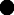 Stanje: 08.22KOŠARA ZA FERMENTACIJU TIJESTAKošara za fermentaciju se koristi za fermentaciju tijesta za kruh.Osigurava optimalan proces fermentacije, štiti tijesto od isušivanja i stabilizira njegov oblik.Kruh koji je bio u košari za fermentaciju tijekom pečenja dobiva deblju koricu, što mu daje intenzivniji i aromatičniji okus.KorištenjeKošara za fermentaciju mora biti apsolutno čista.Vodite računa da u njoj ne ostanu čestice prašine i sl.Pospite korpu mješavinom od 50% brašna i 50% škroba (kukuruzni ili krumpirov).Nemojte koristiti ulje za podmazivanje košare za fermentaciju.Sada stavite tijesto za kruh u nabrašnjenu košaru.Ukoliko želite da date poseban okus vašem kruhu, možete posuti sjemenke ili zrna u košaru prije nego što stavite tijesto.Košaru za fermentaciju pokrijte vlažnom krpom i stavite tijesto na toplo mjesto bez propuha. Pazite da košaru ne stavljate blizu izvora topline jer topli zrak može uzrokovati sušenje tijesta.Nakon potrebnog vremena za fermentaciju, košaru okrenite na lim za pečenje ili keramičku ploču i ispecite kruh prema receptu.Pozor: Košara za fermentaciju nikada ne smije da se stavlja u pećnicu.Zatim očistite košaru na sljedeći način.ČišćenjeNakon vađenja tijesta za kruh, košari za fermentaciju treba vremena da se osuši. U tu svrhu stavite košaru na dobro prozračeno mjesto.Nakon sušenja otresite višak brašna i osušite košaru za fermentaciju standardnom četkom dostupnom na tržištu.Ako se košara često koristi, preporučuje se povremena sterilizacija.Da biste to uradili, jednostavno stavite košaru u pećnicu zagrijanu na cca. 120°C oko 30 - 45 minuta.